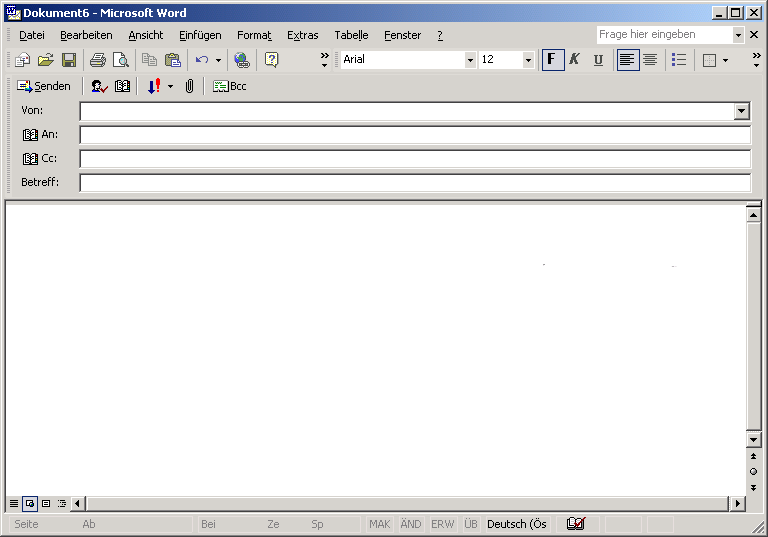                                  h.larcher@gmail.com                                 Alle Schüler                               Nächster    Deutschkurs                                 Lieber Ali, lieberAsad, lieber D´jona, lieber Hassan!Leider kann ich am Montag nicht zum Deutschkurs kommen. Ich habe einen wichtigen Termin .Wann können wir diesen Kurs nachholen (Dienstag oder Donnerstag) ? Welche Uhrzeit passt euch am besten?Besprecht euch bitte!Was wollt ihr am liebsten lernen (die Artikel, die Verben, Fragesätze oder ein Lesespiel) ? Habt ihr einen anderen Vorschlag?Bitte schreibt mir ein E-mail!Liebe GrüßeHarald____________________________________________________________________________________________________________________________________________________________________________________________________________________________________________________________________________________________________________________________________________________________________________________________________________________________________________________________________________________________________________________________________________________________________________________________________________________________________________________________________________________________________________________________________________________________________________________________________________________________________________________________________________________________________________________________________________________________________________________________________________________________________________________________________________________________________________________________________________________________________________________________________________________________________________________________________________________________________________________________________________________________________________________________________                                 info@grüngmbh.at                                 Arbeitsbewerber                               Ihre neue Arbeit?                                Sehr geehrter Arbeitsbewerber!Wir haben Ihre Anfrage wegen des freien Arbeitsplatzes als Gärtner erhalten. Der Posten ist noch frei.Dazu haben wir noch einige Fragen:Wie lange leben Sie schon in Österreich?Wie sind Ihre Deutschkenntnisse? Haben Sie in Ihrer Heimat auch als Gärtner gearbeitet (wie lange)?Ist es Ihnen möglich, schon um 7:00 Uhr in Innsbruck die Arbeit zu beginnen?Mit welchem Verkehrsmittel kommen Sie nach Innsbruck?Bitte antworten Sie per Mail an unsere E-mailadresse info@grüngmbh.atMit freundlichen GrüßenMag. Peter Grün (Personalchef)____________________________________________________________________________________________________________________________________________________________________________________________________________________________________________________________________________________________________________________________________________________________________________________________________________________________________________________________________________________________________________________________________________________________________________________________________________________________________________________________________________________________________________________________________________________________________________________________________________________________________________________________________________________________________________________________________________________________________________________________________________________________________________________________________________________________________________________________________________________________________________________________________________________________________________________________________________________________________________________________________________________________________________________________________                                 info@grüngmbh.at                                 Arbeitsbewerber                               Ihre neue Arbeit?                                Sehr geehrter Arbeitsbewerber!Wir haben Ihre Anfrage wegen des freien Arbeitsplatzes als Gärtner erhalten. Der Posten ist noch frei.Dazu haben wir noch einige Fragen:Wie lange leben Sie schon in Österreich?Wie sind Ihre Deutschkenntnisse? Haben Sie in Ihrer Heimat auch als Gärtner gearbeitet (wie lange)?Ist es Ihnen möglich, schon um 7:00 Uhr in Innsbruck die Arbeit zu beginnen?Mit welchem Verkehrsmittel kommen Sie nach Innsbruck?Bitte antworten Sie per Mail an unsere E-mailadresse info@grüngmbh.atMit freundlichen GrüßenMag. Peter Grün (Personalchef)____________________________________________________________________________________________________________________________________________________________________________________________________________________________________________________________________________________________________________________________________________________________________________________________________________________________________________________________________________________________________________________________________________________________________________________________________________________________________________________________________________________________________________________________________________________________________________________________________________________________________________________________________________________________________________________________________________________________________________________________________________________________________________________________________________________________________________________________________________________________________________________________________________________________________________________________________________________________________________________________________________________________________________________________________                                 radbillig@pfa.com                                 Kunde                               Anfrage neues Rad                                Sehr geehrter Kunde!Sie haben eine  Anfrage wegen eines Fahrrades gemailt.Dazu haben wir noch einige Fragen:Wie groß sind Sie?  Wie lange sind Ihre Beine (Vom Schritt bis zum Fuß)?Welche Farbe wünschen Sie ?In welcher Preislage soll das Fahrrad sein (von – bis)?Müssen wir es zusenden( 20€) oder können Sie es in Pfaffenhofen abholen?Wollen Sie bar oder mit Kreditkarte bezahlen?Bitte antworten Sie per Mail an unsere E-mailadresse radbillig@pfa.comMit freundlichen GrüßenEdi Speiche (Verkäufer)Werte Firma!                                                                                                                                                         ________________________________________________________________________________________________________________________________________________________________________________________________________________________________________________________________________________________________________________________________________________________________________________________________________________________________________________________________________________________________________________________________________________________________________________________________________________________________________________________________________________________________________________________________________________________________________________________________________________________________________________________________________________________________________________________________________________________________________________________________________________________________________________________________________________________________________________________________________________________________________________________________________________________________________________________________________________________________________________________________________________________________                                 Fundamt@telfs.gv.at                                Herrn Ahmad                               Handy verloren                                Sehr geehrter Herr Ahmad!Sie haben eine  Anfrage wegen eines verlorenen Handies gemailt. Bei uns werden viele Handies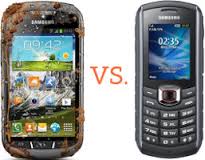 abgegeben. Deshalb haben wir noch einige Fragen:Welche Farbe hat ihr Handy?Wie heißt die Handymarke ?Wo haben sie es verloren? Hat es besondere Kennzeichen (Aufkleber, Bilder usw.)?Wann haben sie es verloren?Bitte antworten Sie per Mail an unsere E-mailadresse Fundamt@telfs.gv.at. Wir werden sie dann verständigen, ob ihr Handy gefunden wurde.Mit freundlichen GrüßenMaria Weißalles (Sachbearbeiterin)Sehr geehrte Frau                         !                                                                                                                                                         ________________________________________________________________________________________________________________________________________________________________________________________________________________________________________________________________________________________________________________________________________________________________________________________________________________________________________________________________________________________________________________________________________________________________________________________________________________________________________________________________________________________________________________________________________________________________________________________________________________________________________________________________________________________________________________________________________________________________________________________________________________________________________________________________________________________________________________________________________________________________________________________________________________________________________________